在职党员“双报到”平台操作说明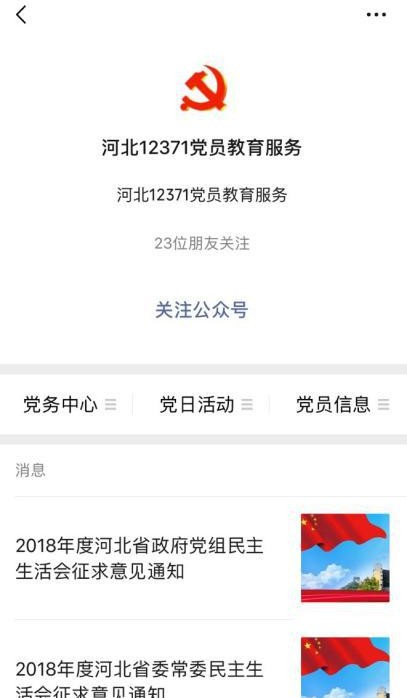 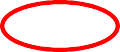 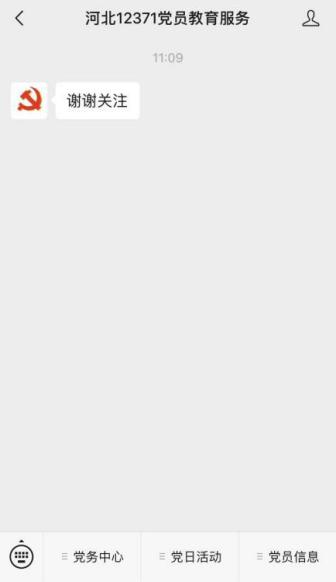 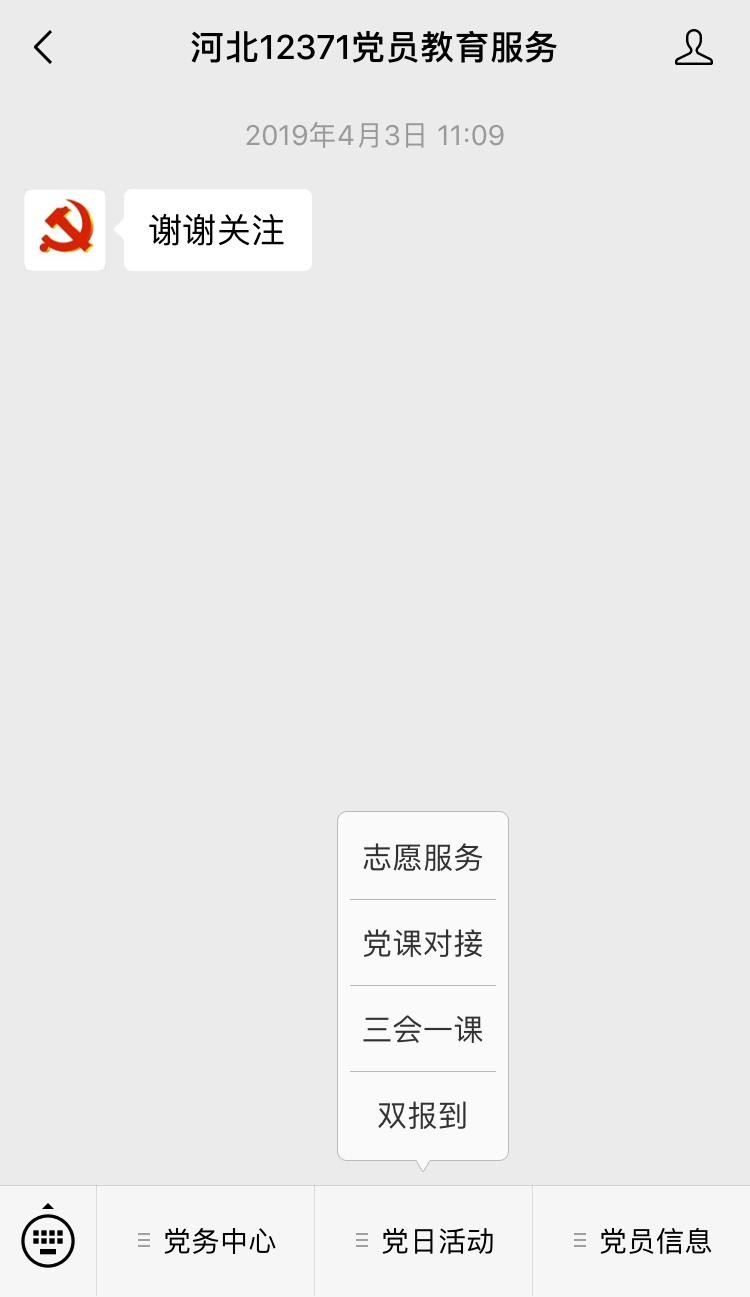 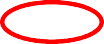 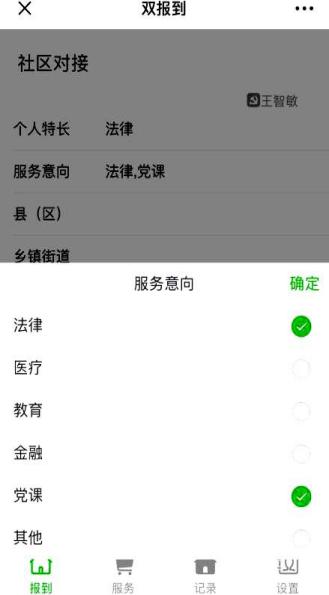 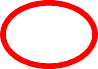 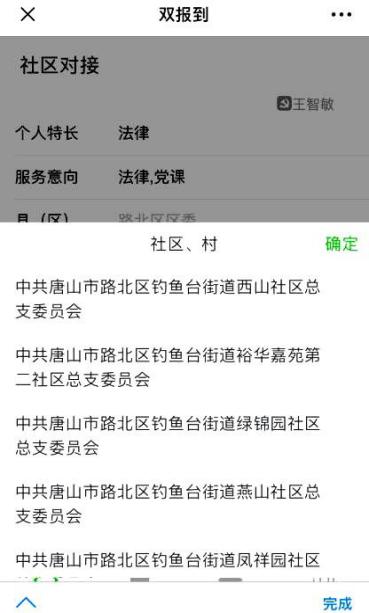 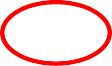 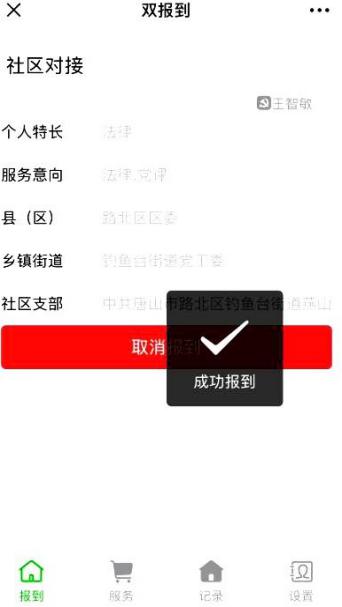 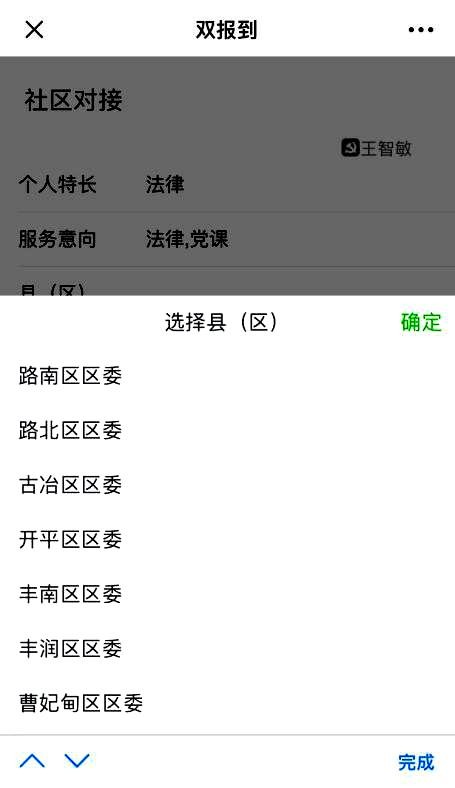 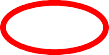 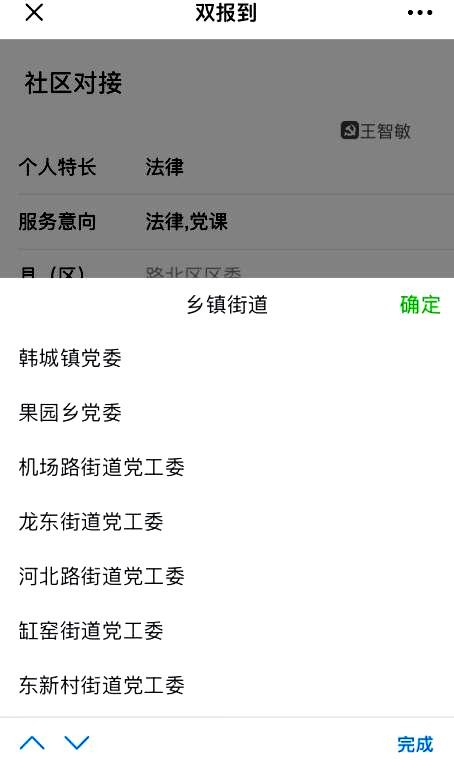 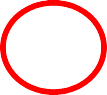 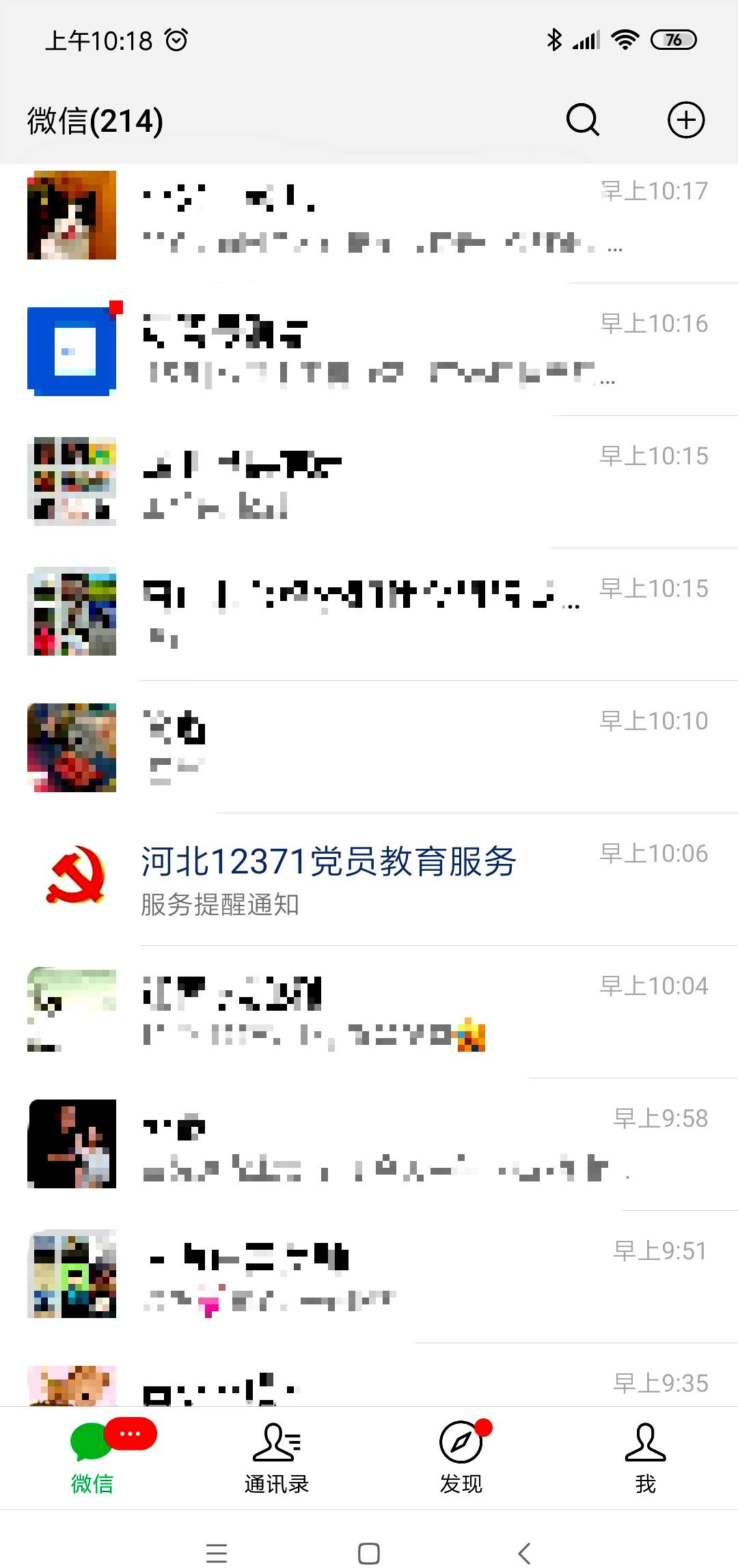 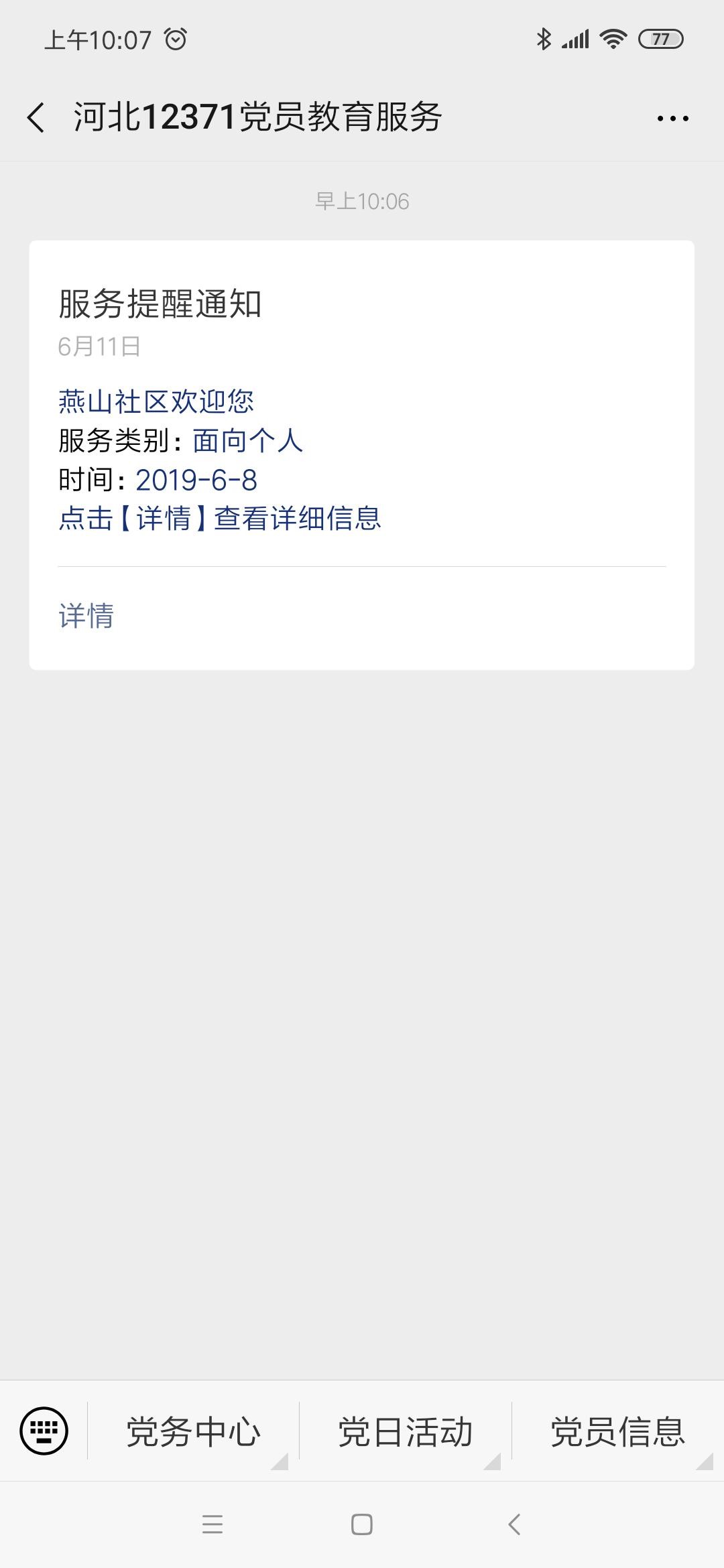 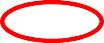 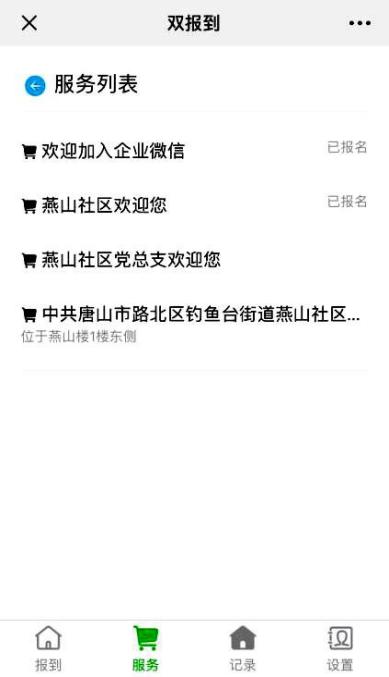 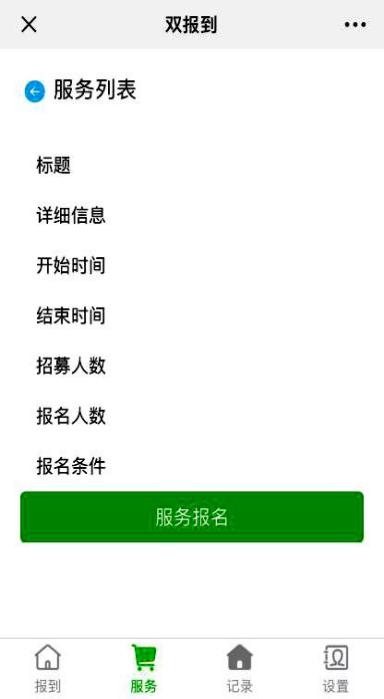 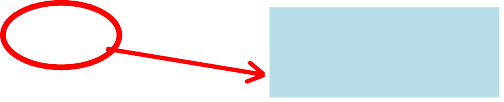 